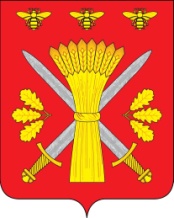 РОССИЙСКАЯ ФЕДЕРАЦИЯОРЛОВСКАЯ ОБЛАСТЬАДМИНИСТРАЦИЯ ТРОСНЯНСКОГО РАЙОНАПОСТАНОВЛЕНИЕот   09 февраля   2016 г.                                                                                                                  № 11                                                                                                                                                                                                                                                                                                                                                                                                                                                                                                                                                                          с.ТроснаОб утверждении актуализированной схемы теплоснабжения  Муравльского сельского поселения  до 2030 года на 2016 год   В  соответствии с федеральным законом от 06.10.2003года №131-ФЗ «Об общих принципах  организации местного самоуправления в Российской Федерации», федерального закона от 27.07.2010 года № 190-ФЗ «О теплоснабжении», Постановление Правительства РФ от 22.02.2012 года №154 «О требованиях к схемам теплоснабжения, порядку их разработки и утверждения», Закона Орловской области от 10 ноября 2014 года   № 1686-ОЗ «О перераспределении  полномочий между органами местного самоуправления муниципальных образований Орловской области и органами государственной власти Орловской области», на основании заключения  от   8 февраля 2016 года   о результатах публичных слушаний  по проекту актуализации схем теплоснабжения Троснянского, Пенновского и Муравльского сельских поселений  постановляю:1. Утвердить актуализированную Схему теплоснабжения Муравльского сельского поселения  до 2030 года на 2016 год согласно приложению.2. Признать утратившим силу  постановление администрации Муравльского сельского поселения  от 30 марта 2012 года №20 «Об утверждении схемы теплоснабжения в с. Муравль, Троснянского района, Орловской области».3. Отделу архитектуры, строительства и ЖКХ администрации района  разместить настоящее постановление  на официальном сайте администрации Троснянского района и опубликовать  в  районной газете «Сельские Зори». 4. Настоящее постановление вступает в силу с момента официального опубликования.5. Контроль за выполнением настоящего постановления оставляю за собой.Глава  администрации района                                           А.И. Насонов